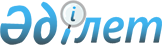 О дополнительных мерах по содействию занятости населения в рамках "Дорожной карты"Постановление акимата города Актау № 781 от 07 июля 2009 года. Зарегистрировано Управлением юстиции города Актау № 11-1-111 от 17 июля 2009 года.



      В соответствии с Законами Республики Казахстан 
 «О местном государственном управлении и самоуправлении в Республике Казахстан» 
 от 23 января 2001 года, 
 «О занятости населения» 
 от 23 января 2001 года, постановлением Правительства Республики Казахстан 
 «Об утверждении Плана мероприятий по исполнению Плана действий Правительства Республики Казахстан на 2009 год по реализации Послания Главы государства народу Казахстана от 6 марта 2009 года «Через кризис к обновлению и развитию» 
 (Дорожная карта) от 10 марта 2009 года, и в целях организации для целевых групп населения молодежной практики и социальных рабочих мест, акимат города 

ПОСТАНОВЛЯЕТ:





      1. Городскому отделу занятости и социальных программ (далее-уполномоченный орган) (К. Айтбатырова) организовать в предприятиях, организациях и учреждениях молодежную практику для безработной молодежи окончившей учебные заведения начального, среднего и высшего профессионального образования и социальные рабочие места для целевых групп населения.




      2. Утвердить перечень предприятий, организаций и учреждений организующих молодежную практику на 2009 год, согласно приложению 1.




      3. Утвердить перечень предприятий, организаций и учреждений организующих в рамках «Дорожной карты» социальные рабочие места для целевых групп населения на 2009 год, согласно приложению 2.




      4. Уполномоченному органу провести подбор безработной молодежи заканчивающей учебные заведения и при подборе учитывать следующие критерии:



      1) молодежь, зарегистрированная в Уполномоченном органе в качестве безработного;



      2) молодежь до 29 лет;



      3) наличие профессионального образования;



      4) на момент подбора отсутствие подходящей работы.




      5. В рамках «Дорожной карты» срок занятости безработной молодежи и целевых групп населения шесть месяцев и месячная заработная плата составляет пятнадцать тысяч тенге.



      Молодежная практика финансируется за счет средств республиканского бюджета по подпрограмме «002 102 149» «Дополнительные меры по социальной защите граждан в сфере занятости».




      6. Контроль за исполнением настоящего постановления возложить на заместителя акима города Хитуова Т.К.




      7. Настоящее постановление вводится в действие по истечению десяти календарных дней после дня их первого официального опубликования.


И.о. акима города    М. Молдагулов


      «СОГЛАСОВАНО»:



      Начальник ГУ «Городской отдел



      занятости и социальных программ»



      ______________Айтбатырова К.М.



      «___» _____________2009 г.

      Начальник ГУ «Городской отдел



      экономики и бюджетного



      планирования»



      _____________ Ким А.Н.



      «___» _____________2009 г.




Приложение 1



к постановлению акимата города Актау



от "__"_____200__года №__



Перечень предприятий, организаций и учреждений организующих молодежную практику на 2009 год.






Приложение 2



к постановлению акимата города Актау



от "__"_____2009 года №__



Перечень предприятий, организаций и учреждений организующих в рамках "Дорожной карты" социальные рабочие места для целевых групп населения на 2009 год.



					© 2012. РГП на ПХВ «Институт законодательства и правовой информации Республики Казахстан» Министерства юстиции Республики Казахстан
				
№

Наименование предприятий, организаций и учреждений

Количество направляемых безработных (человек)

Сроки работ

Виды, объемы работ

Размер заработной платы оплачиваемый на одного человека, тенге

Источники финансирования 

1

2

3

4

5

6

7

1

Товарищество с ограниченной ответственностью "Актауская нефтяная электронная компания"

2

6 месяцев

согласно договора

15000,0

Республиканский бюджет

2

Акционерное общество "Мангистауская распредилительная электросетевая компания"

2

6 месяцев

согласно договора

15000,0

Республиканский бюджет

3

Государственное коммунальное предприятие "Актауское управление электрических сетей"

2

6 месяцев

согласно договора

15000,0

Республиканский бюджет

4

Товарищество с ограниченной ответственностью "Энергострой-МГК"

2

6 месяцев

согласно договора

15000,0

Республиканский бюджет

5

Акционерное общество "Каражанбасмунай"

5

6 месяцев

согласно договора

15000,0

Республиканский бюджет

6

Товарищество с ограниченной ответственностью "Фирма "Фихтех"

4

6 месяцев

согласно договора

15000,0

Республиканский бюджет

7

Товарищество с ограниченной ответственностью "Express Welding-1"

3

6 месяцев

согласно договора

15000,0

Республиканский бюджет

8

Государственное учреждение "Центр обслуживания населения Мангистауской области"

10

6 месяцев

согласно договора

15000,0

Республиканский бюджет

9

Государственное учреждение "Департамент внутренних дел Мангистауской области"мемлекеттік мекемесі

2

6 месяцев

согласно договора

15000,0

Республиканский бюджет

10

Товарищество с ограниченной ответственностью "КаракудукМунай"

2

6 месяцев

согласно договора

15000,0

Республиканский бюджет

11

Мангистаускй областной филиал государственного учреждения "Департамент экологии Жайык Каспий "

1

6 месяцев

согласно договора

15000,0

Республиканский бюджет

12

Государственное учреждение "Актауский городской отдел предпринимательства и сельского хозяйства"

2

6 месяцев

согласно договора

15000,0

Республиканский бюджет

13

Товарищество с ограниченной ответственностью "DS &V"

1

6 месяцев

согласно договора

15000,0

Республиканский бюджет

14

Государственное учреждение "Актауский городской центр оказания социальной помощи на дому"

3

6 месяцев

согласно договора

15000,0

Республиканский бюджет

15

Государственное учреждение "Актауский городской отдел занятости и социальных программ"

10

6 месяцев

согласно договора

15000,0

Республиканский бюджет

16

Государственное учреждение "Актауский городской отдел образования"

1

6 месяцев

согласно договора

15000,0

Республиканский бюджет

17

Филиал акционерного общества "Открытый накопительный пенсионный фонд "Отан"" в городе Актау

3

6 месяцев

согласно договора

15000,0

Республиканский бюджет

18

Государственное учреждение "Департамент юстиции Мангистауский обласи"

10

6 месяцев

согласно договора

15000,0

Республиканский бюджет

19

Акционерное общество "SKY SILK"

6

6 месяцев

согласно договора

15000,0

Республиканский бюджет

20

Государственное учреждение "Актауский городской отдел жилищно-коммунального хозяйства, пассажирского транспорта и автомобильных дорог"

3

6 месяцев

согласно договора

15000,0

Республиканский бюджет

21

Филиал акционерного общества "Нефтяная страховая компания" в городе Актау

2

6 месяцев

согласно договора

15000,0

Республиканский бюджет

22

Государственное учреждение "Актауский городской отдел земельных отношений"

2

6 месяцев

согласно договора

15000,0

Республиканский бюджет

23

Государственное учреждение "Мангистауский областной филиал Государственного центра по выплате пенсии"

5

6 месяцев

согласно договора

15000,0

Республиканский бюджет

24

Государственное учреждение "Актауский городской отдел архитектуры и градостроительства"

3

6 месяцев

согласно договора

15000,0

Республиканский бюджет

25

Товарищество с ограниченной ответственностью "МАЭК-Казатомпром"

17

6 месяцев

согласно договора

15000,0

Республиканский бюджет

26

Государственное коммунальное предприятие "Городское управление капитального строительства"

2

6 месяцев

согласно договора

15000,0

Республиканский бюджет

27

Государственное учреждение "Налоговый департамент по Мангистауской области"

20

6 месяцев

согласно договора

15000,0

Республиканский бюджет

28

Филиал акционерного общества "АТФБанк" в городе Актау

9

6 месяцев

согласно договора

15000,0

Республиканский бюджет

29

Товарищество с ограниченной ответственностью "Берекет-Ф"

2

6 месяцев

согласно договора

15000,0

Республиканский бюджет

30

Кадровое агентство "Арғын"

5

6 месяцев

согласно договора

15000,0

Республиканский бюджет

31

Государственное коммунальное казенное предприятие" Актауская детская поликлиника"

5

6 месяцев

согласно договора

15000,0

Республиканский бюджет

32

Агентство акционерного общества по городу Актау и Мангистауской области "Накопительный пенсионный фонд "Республика" 

2

6 месяцев

согласно договора

15000,0

Республиканский бюджет

33

Товарищество с ограниченной ответственностью "Фатима & К"

2

6 месяцев

согласно договора

15000,0

Республиканский бюджет

34

Государственное коммунальное казенное предприятие "Актауская поликлиника№2"

4

6 месяцев

согласно договора

15000,0

Республиканский бюджет

35

Товарищество с ограниченной ответственностью "Нияз-Мухаммед"

2

6 месяцев

согласно договора

15000,0

Республиканский бюджет

36

Филиал акционерного общества "Альянсбанк" в городе Актау

1

6 месяцев

согласно договора

15000,0

Республиканский бюджет

37

Мангистауский филиал акционерного общества "Казпочта"

5

6 месяцев

согласно договора

15000,0

Республиканский бюджет

38

Государственное коммунальное казенное предприятие "Актауский стомоталогический центр"

1

6 месяцев

согласно договора

15000,0

Республиканский бюджет

39

Товарищество с ограниченной ответственностью "Учебный центр "Болашак"

2

6 месяцев

согласно договора

15000,0

Республиканский бюджет

40

Колледж Казахстанской современной академии "Болашак"

2

6 месяцев

согласно договора

15000,0

Республиканский бюджет

41

Государственное учреждение "Актауский городской отдел строительства"

2

6 месяцев

согласно договора

15000,0

Республиканский бюджет

42

Государственное учреждение "Актауский городской отдел экономики и бюджетного планирования"

1

6 месяцев

согласно договора

15000,0

Республиканский бюджет

43

Государственное учреждение "Актауский городской отдел финансов"

1

6 месяцев

согласно договора

15000,0

Республиканский бюджет

44

Государственное учреждение "Психоневрологический дом-интернат"

2

6 месяцев

согласно договора

15000,0

Республиканский бюджет

Всего

173

№

Найменование предприятий, организаций и учреждений

Социальное рабочее место (человек)

сроки работ

Виды и объемы работ

Источники финансирования и размер заработной платы

Источники финансирования и размер заработной платы

№

Найменование предприятий, организаций и учреждений

Социальное рабочее место (человек)

сроки работ

Виды и объемы работ

Из республиканского бюджета (тенге)

из средств работодателя

1

2

3

4

5

6

7

1

Товарищество с ограниченной ответственностью "Энергострой-МГК"

4

6 месяцев

согласно договора

15000,0

согласно договора

2

Товарищество с ограниченной ответственностью "КаракудукМунай"

4

6 месяцев

согласно договора

15000,0

согласно договора

3

Акционерное общество "SKY SILK"

12

6 месяцев

согласно договора

15000,0

согласно договора

4

Мангистауское областное правление общественного объединения "Казахское общество слепых"

5

6 месяцев

согласно договора

15000,0

согласно договора

5

Государственное коммунальное предприятие "Актаутургынуй"

35

6 месяцев

согласно договора

15000,0

согласно договора

6

Государственное коммунальное предприятие "Актаулифт"

20

6 месяцев

согласно договора

15000,0

согласно договора

7

Государственное коммунальное предприятие "Коктем"

50

6 месяцев

согласно договора

15000,0

согласно договора

8

Государственное коммунальное предприятие "Кала жолдары"

30

6 месяцев

согласно договора

15000,0

согласно договора

9

Товарищество с ограниченной ответственностью "МАЭК-Казатомпром"

15

6 месяцев

согласно договора

15000,0

согласно договора

10

Мангистауский филиал АО "Казпочта"

10

6 месяцев

согласно договора

15000,0

согласно договора

11

Товарищество с ограниченной ответственностью "Сабытай"

5

6 месяцев

согласно договора

15000,0

согласно договора

12

Филиал Республиканского фонда содействия борьбе с преступностью и правонарушением по Мангистауской области

5

6 месяцев

согласно договора

15000,0

согласно договора

13

Государственное коммунальное предприятие "Актауское управление электрических сетей"

5

6 месяцев

согласно договора

15000,0

согласно договора

14

Государственное коммунальное предприятие "Тепловые водопроводные сети и водоотведение"

4

6 месяцев

согласно договора

15000,0

согласно договора

15

Индивидуальный предприниматель "Байжанова Л.Ш."

3

6 месяцев

согласно договора

15000,0

согласно договора

16

Товарищество с ограниченной ответственностью "Ман-Ата"

4

6 месяцев

согласно договора

15000,0

согласно договора

17

Товарищество с ограниченной ответственностью "АЛЗ"

10

6 месяцев

согласно договора

15000,0

согласно договора

18

Товарищество с ограниченной ответственностью "Фатима К"

2

6 месяцев

согласно договора

15000,0

согласно договора

19

Товарищество с ограниченной ответственностью "Караой курылыс"

10

6 месяцев

согласно договора

15000,0

согласно договора

20

Товарищество с ограниченной ответственностью "ДОЦ"

5

6 месяцев

согласно договора

15000,0

согласно договора

21

Филиал акционерного общества "ЭЛМО" Актауское специализированное монтажное управление

2

6 месяцев

согласно договора

15000,0

согласно договора

22

Государственное коммунальное предприятие "Городское управление капитального строительства"

5

6 месяцев

согласно договора

15000,0

согласно договора

ВСЕГО

245
